Page 1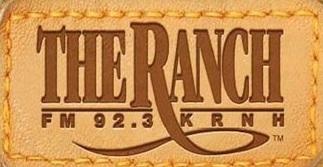 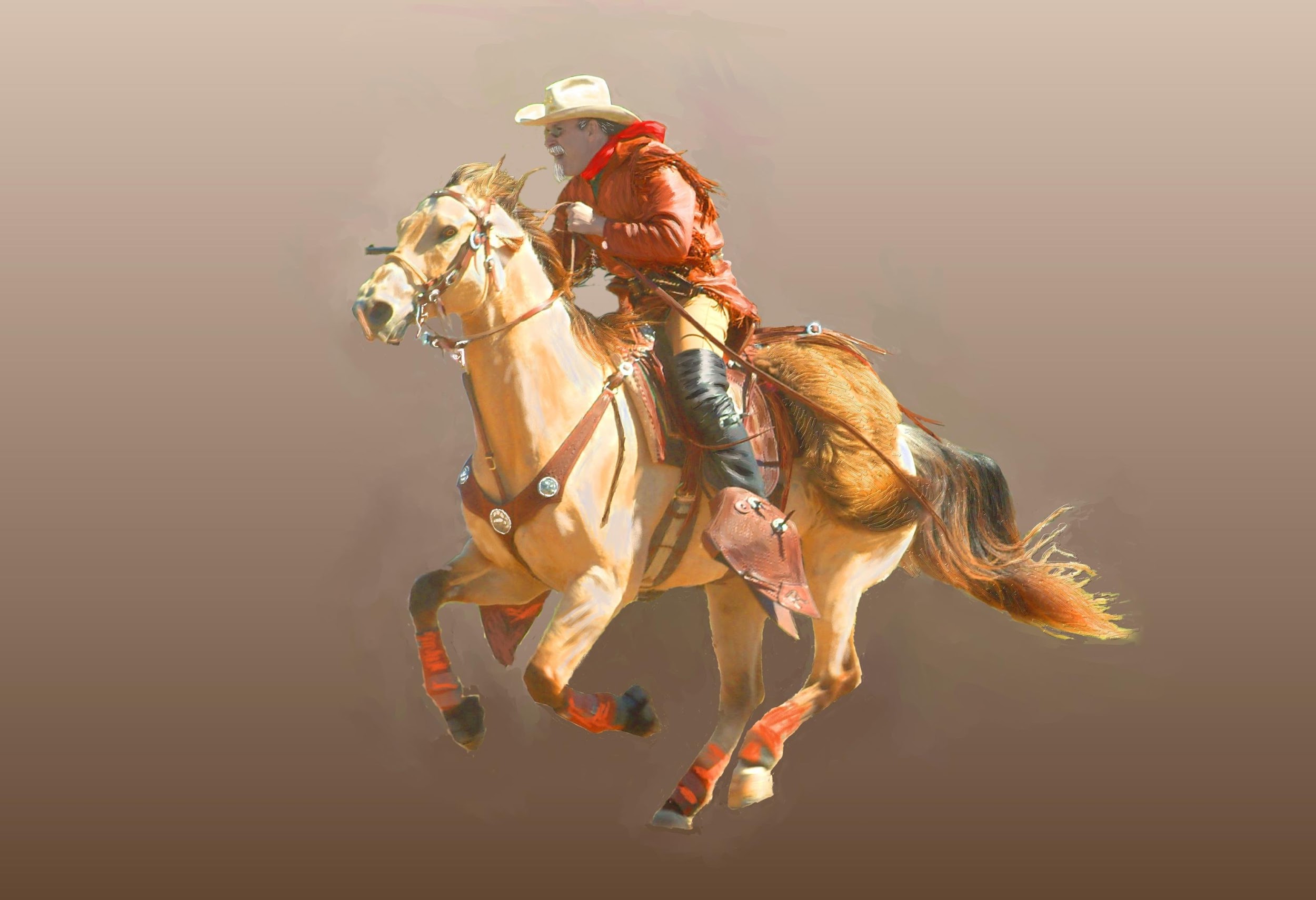 92.3 THE RANCH, KRNH So You Wanna Be A Cowboy OFFICIAL CONTEST RULES 2018 92.3 THE RANCH contest So You Wanna Be A Cowboy, henceforth referred to as SYWBAC, is open to legal residents of the Hill Country counties of Kimble, Gillespie, Kerr, Kendall, Bandera, Real and Edwards. Must be 18 years of age or older (unless otherwise specified), must have an unexpired Texas Driver License, and Social Security Number. THE FOLLOWING are not eligible to enter the contest: employees of Ranch Radio Group, Riding the River Cowboy Fellowship, employees or volunteers, parent(s), affiliate, subsidiary, or successor companies, advertising and promotion agencies, contest prize suppliers, participating advertisers, sponsors, and immediate family members of anyone so employed. 92.3 THE RANCH SYWBAC contest begins on Monday June 25, 2018 and ends July 20, 2018 at 12 Midnight, Central Time. Dates and/or terms of any contest may be changed without prior notice. Change will be reflected in rules.PRIZE 92.3 The Ranch So You Wanna Be A Cowboy prize includes a horse, saddle, tack, feed, western wardrobe, and Veterinarian Service with restrictions.HOW TO WIN PRIZE 92.3 THE RANCH SYWBAC – FILL OUT ENTRY FORM AND in 100 words or less tell The Ranch why you want to preserve cowboy heritage and cowboy culture. Entry forms are available at: 92.3theranch.com/cowboy, via mail request, at the radio station address, or by email request at COWBOY@RANCHRADIOGROUP.COM.  Registration begins on or around June 25, 2018 and ends on or around July 20, 2018. Five contestants will be chosen from all entries. THE FIVE finalists will be given one minute or less on recorded video to provide a message on preserving the cowboy heritage and culture. Each video will be placed on www.923theranch.com for viewing. Not responsible for emailing malfunction, Website interruption or U.S. Mail Service when pertaining to contest forms or rules. Contest rules are available at Ranch Radio Group, 3505 Fredericksburg Rd, Kerrville Texas 78028, email request at cowboy@ranchradiogroup.com, or by mail. Please provide envelope with stamp or at www.923theranch.com.
92.3 THE RANCH SYWBAC grand prize will be awarded on Saturday, July 28, 2018 at Mansfield Park, Bandera, Texas at The National Day of the American Cowboy Ranch Rodeo. Winner must take possession/all responsibilities of animal upon announcement of grand prize winner. Winner is responsible for transportation of animal from Mansfield Park premises in Bandera, Texas by end of rodeo July 28, 2018 rodeo with no exception. Employees of the Company, i.e., Radio Ranch, LLC, here after called Company, its licensees, Company’s advertising and promotional agencies, its participating sponsors, other radio companies in the Hill Country area and the members of their immediate families and/or households are ineligible to participate or win. Page 292.3 THE RANCH, KRNH So You Wanna Be A Cowboy OFFICIAL CONTEST RULES 2017 Contest Rules and Entry Forms may be picked up at Ranch Radio Group located at 3505 Fredericksburg Road, Kerrville, TX, 78028 during regular business hours (8:00 a.m. to 5:00 p.m.). Contest winners will be required to present valid government- issued photo ID to claim a prize. Any prize or prize certificate not claimed within 30 days of winning will be forfeited and will become the property of the Company. There is no substitution, transfer or cash equivalent for prizes, except that the Company may, at its sole discretion, substitute prizes of comparable value or cash. Contest Winner must sign a release form and all proper documents prior to accepting grand prize. Payments of all federal, state and local taxes related to the award of a prize are solely the responsibility of the prize winner. The winner must complete and submit an IRS Form W-9 for any prize valued at $600 or more. Failure to do so will result in forfeiture of the prize. By participating in the contest, the winner agrees to have his or her name, voice and/or likeness used in any advertising or broadcasting material related to such contest, without further compensation. Depending on the contest, the Company will announce the timing of the required method of entry/winning. All references to an “announcement” or to any information to be “announced” may be announced on-air and/or via email, SMS, internet posts, blog posts, text messages, instant message, social network posts, on-site, and/or via point of purchase displays, materials or handouts.If a Top 5 contestant (s) forfeits entry, RRG may add a replacement or may move from Top 5 contestants to Top 4, prior to the contesting, July 28, 2018.